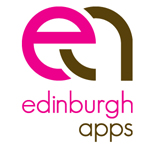 EdinburghApps Starts February 2016We’re looking for the best developers, designers, creatives and entrepreneurs to take part in our competition.  Your idea, design or product could be the winner!Major themeHealth and WellbeingChallenges provided by NHS Lothian, the City of Edinburgh Council Key DatesInception Weekend Saturday 6th & Sunday 7th February 2016Midway Workshops – Saturday 27th February 2016Final – Sunday 13th March 2016For more information visit www.edinburghapps.net or email EdinburghApps@edinburgh.gov.ukSign up at Eventbrite!